 ПОЯСНИТЕЛЬНАЯ ЗАПИСКА ПО ПРЕДМЕТУ «ТЕХНОЛОГИЯ»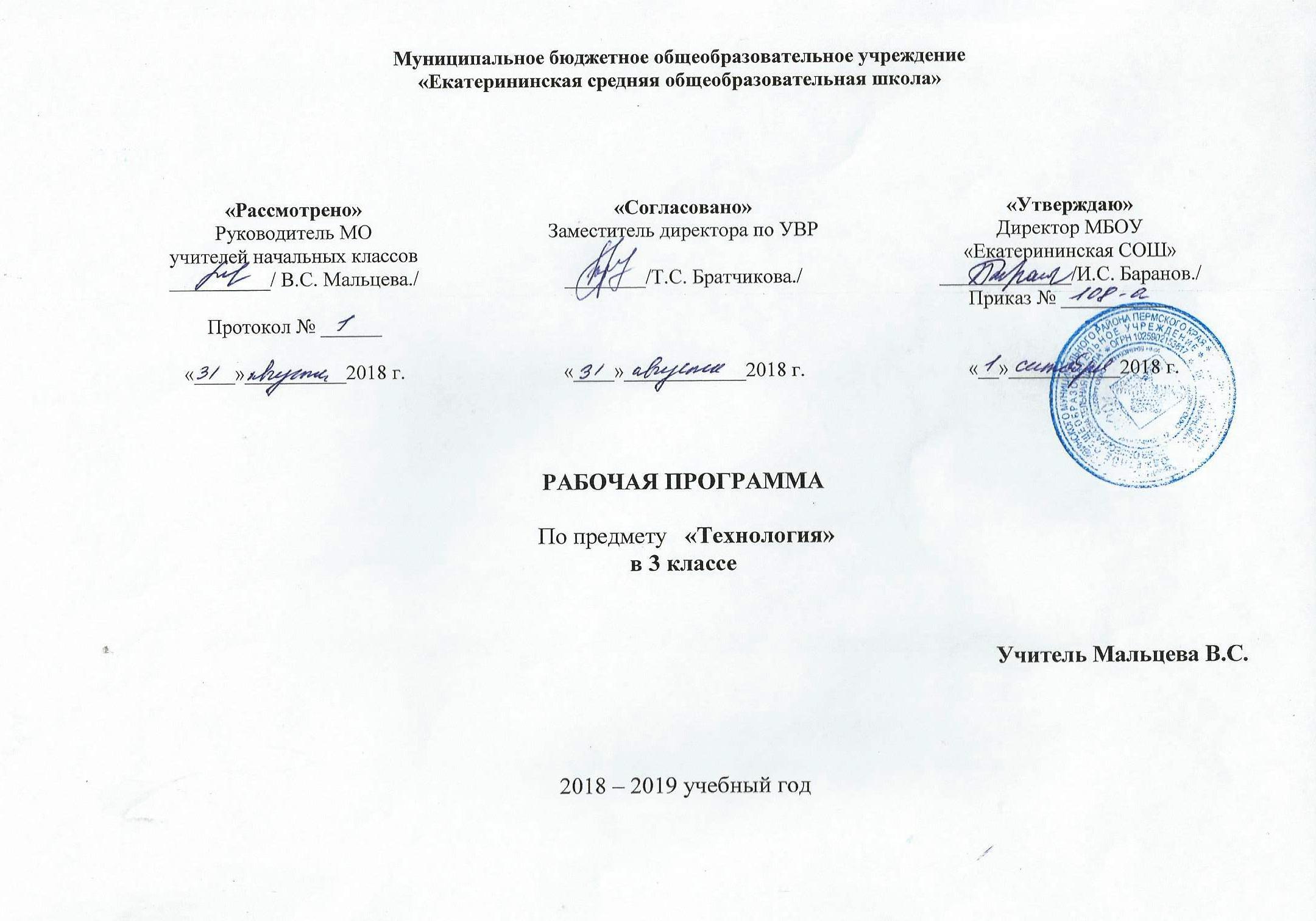 Рабочая программа по предмету «Технология» для 3 класса на 2017-2018 учебный год разработана на основе Федерального государственного образовательного стандарта начального общего образования по технологии и авторской программы Н.И. Роговцевой, С.В. Анащенковой «Технология. 1-4 классы». Рабочая программа реализуется посредством учебно-методического комплекса «Школа России» в общеобразовательном 3 классе начальной школы вместе с обучающимися с задержкой психического развития с учётом особенностей их психического развития, индивидуальных возможностей и обеспечивает коррекцию нарушений развития и социальную адаптациюЦели изучения технологии в начальной школе:Приобретение личного опыта как основы обучения и познания;Приобретение первоначального опыта практической преобразовательной деятельности на основе овладения технологическими знаниями, технико-технологическими умениями и проектной деятельностью;Формирование позитивного эмоционально-ценностного отношения к труду и людям труда.Основные задачи курса:Духовно-нравственное развитие учащихся, освоение нравственно-этического и социально-исторического опыта человечества, отражённого в материальной культуре, развитие эмоционально-ценностного отношения к социальному  миру и миру природы через формирование позитивного отношения к труду и людям труда, знакомство с современными профессиями;формирование идентичности гражданина России в поликультурном многонациональном обществе на основе знакомства с ремёслами народов России, развитие способности к равноправному сотрудничеству на основе уважения личности другого человека; воспитание толерантности к мнениям и позиции других;формирование целостной картины мира (образа мира) на основе познания мира через осмысление духовно-психологического содержания предметного мира и его единства с миром природы, освоения трудовых умений и навыков, осмысления технологии процесса изготовления изделий в проектной деятельности;развитие познавательных мотивов, интересов, инициативности, любознательности на основе связи трудового и технологического образования с жизненным опытом и системой ценностей ребенка; а также на основе мотивации успеха, готовности к действиям в новых условиях и нестандартных ситуациях;формирование на основе овладения культурой проектной деятельности: - Внутреннего плана деятельности, включающего целеполагание, планирование  (умения составлять план действий и применять его для решения учебных задач), прогнозирование (предсказание будущего результата при различных условиях выполнения действия), контроль, коррекцию и оценку;- умений переносить усвоенные в проектной деятельности теоретические знания о технологическом процессе в практику изготовления изделий ручного труда, использовать технологические знания при изучении предмета «Окружающий мир» и других школьных дисциплин;—   коммуникативных умений в процессе реализации проектной деятельности (умения выслушивать и принимать разные точки зрения и  мнения, сравнивая их со своей, распределять обязанности, приходить к единому решению в процессе обсуждения, т.е. договариваться, аргументировать свою точку зрения, убеждать в правильности выбранного способа и т. д.); —   первоначальных конструкторско-технологических знаний и технологических умений на основе обучения работе с технологической документацией (технологической картой), строгого соблюдения технологии изготовления изделий, освоения приёмов и способов работы с различными материалами и инструментами, неукоснительного соблюдения правил техники безопасности, работы с инструментами, организации  рабочего места;—   первоначальных умений поиска необходимой информации в различных источниках, проверки, преобразования, хранения, передачи имеющейся информации, а также навыков использования компьютера;—  творческого потенциала личности в процессе изготовления и  реализации проектов.Общая характеристика курсаОсобенностью программы является то, что она обеспечивает изучение начального курса технологии через осмысление младшим школьником деятельности человека, осваивающего природу на земле, в воде, в воздухе и в информационном пространстве. Человек при этом рассматривается как создатель духовной культуры и творец рукотворного мира. Освоение содержания предмета осуществляется на основе продуктивной проектной деятельности. Формирование конструкторско-технологических знаний и умений происходит в процессе работы с технологической картой. Названные особенности программы отражены в ее структуре. Содержание основных разделов - «Человек и земля», «Человек и вода», «Человек и воздух», «Человек и информация» - позволяет рассматривать деятельность человека с разных сторон. В программе в качестве особых элементов содержания обучения технологии представлены технологическая карта и проектная деятельность. На основе технологической карты ученики знакомятся со свойствами материалов, осваивают способы и приемы работы с инструментами и знакомятся с технологическим процессом. В каждой теме реализован принцип: от деятельности под контролем учителя - к самостоятельному изготовлению определенной «продукции», реализации конкретного проекта.Особое внимание в программе отводится содержанию практических работ, которое предусматривает:- знакомство детей с рабочими технологическими операциями, порядком их выполнения при изготовлении изделия, подбором необходимых материалов и инструментов;- овладение инвариантными составляющими (способами работы) технологических операций разметки, раскроя, сборки, отделки;первичное ознакомление с законами природы, на которые опирается человек при работе;- знакомство со свойствами материалов, инструментами и машинами, помогающими человеку в обработке сырья и создании предметного мира;- изготовление преимущественно объемных изделий (в целях развития пространственного восприятия);- осуществление выбора - в каждой теме предлагаются либо два-три изделия на основе общей конструкции, либо разные варианты творческих заданий на одну тему; - проектная деятельность (определение цели и задач, распределение участников для решения поставленных задач, составление плана, выбор средств и способов деятельности, оценка результатов, коррекция деятельности); - использование в работе преимущественно конструкторской, а не изобразительной деятельности;-  знакомство с природой и использованием ее богатств человеком;- изготовление преимущественно изделий, которые являются объектами предметного мира (то, что создано человеком), а не природы.Проектная деятельность и работа с технологическими картами формирует у учащихся умения ставить и принимать задачу, планировать последовательность действий и выбирать необходимые средства и способы их выполнения. Самостоятельное осуществление продуктивной проектной деятельности совершенствует умение находить решения в ситуации затруднения, работать в коллективе, брать ответственность за результат деятельности на себя и т.д. В результате закладываются прочные основы трудолюбия и способности к самовыражению, формируются социально ценные практические умения, приобретается опыт преобразовательной деятельности и творчества.Продуктивная проектная деятельность создает основу для развития личности младшего школьника, предоставляет уникальные возможности для духовно-нравственного развития детей. Рассмотрение в рамках программы «Технология» проблемы гармоничной среды обитания человека позволяет детям получить устойчивые представления о достойном образе жизни в гармонии с окружающим миром. Активное изучение образов и конструкций природных объектов, которые являются неисчерпаемым источником идей для мастера, способствует воспитанию духовности. Ознакомление с народными ремеслами, изучение народных культурных традиций также имеет огромный нравственный смысл.Программа ориентирована на широкое использование знаний и умений, усвоенных детьми в процессе изучения других учебных предметов: окружающего мира, изобразительного искусства, математики, русского языка и литературного чтения.При освоении содержания курса «Технология» актуализируются знания, полученные при изучении окружающего мира. Это касается не только работы с природными материалами. Природные формы лежат в основе идей изготовления многих конструкций и воплощаются в готовых изделиях. Изучение технологии предусматривает знакомство с производствами, ни одно из которых не обходится без природных ресурсов. Деятельность человека, созидателя материальных ценностей и творца среды обитания, в программе рассматривается в связи с проблемами охраны природы - это способствует формированию экологической культуры детей. Изучение этнокультурных традиций в деятельности человека также связано с содержанием предмета «Окружающий мир».В программе интегрируется и содержание курса «Изобразительное искусство»: в целях гармонизации форм и конструкций используются средства художественной выразительности, изделия изготавливаются на основе правил декоративно-прикладного искусства и законов дизайна, младшие школьники осваивают эстетику труда.Программа предусматривает использование математических знаний: это и работа с именованными числами, и выполнение вычислений, расчетов, построений при конструировании и моделировании, и работа с геометрическими фигурами и телами, и создание элементарных алгоритмов деятельности в проекте. Освоение правил работы и преобразования информации также тесно связано с образовательной областью «Математика и информатика».В «Технологии» естественным путем интегрируется содержание образовательной области «Филология» (русский язык и литературное чтение). Для понимания детьми реализуемых в изделии технических образов рассматривается культурно-исторический справочный материал, представленный в учебных текстах разного типа. Эти тексты анализируются, обсуждаются; дети строят собственные суждения, обосновывают их, формулируют выводы.Программа «Технология», интегрируя знания о человеке, природе и обществе, способствует целостному восприятию ребенком мира во всем его многообразии и единстве. Практико-ориентированная направленность содержания позволяет реализовать эти знания в интеллектуально-практической деятельности младших школьников и создаёт условия для раз вития их инициативности, изобретательности, гибкости мышления.Содержание программы обеспечивает реальное включение в образовательный процесс различных структурных компонентов личности (интеллектуального, эмоционально-эстетического, духовно-нравственного, физического) в их единстве, что создаёт условия для гармонизации развития, сохранения и укрепления психического и физического здоровья учащихся.Место  учебного предмета в учебном планеСогласно Федеральному базисному учебному плану для образовательных учреждений РФ на изучение курса отводится 1  час  в неделю.Общее количество часов – 34.В программе предусмотрено  1 час резерва, который будет использован на повторение и систематизацию знаний учащихся.Планируемые результаты изучения курса:Личностные результаты1. Воспитание патриотизма, чувства гордости за свою Родину, российский народ и историю России.2.  Формирование целостного, социально ориентированного взгляда на мир в его органичном единстве и разнообразии природы, народов, культур и религий.3.  Формирование уважительного отношения к иному мнению, истории и культуре других народов.4.  Принятие и освоение социальной роли обучающегося, развитие мотивов учебной деятельности и формирование личностного смысла учения.5.  Развитие самостоятельности и личной ответственности за свои поступки, в том числе в информационной деятельности, на основе представлений о нравственных нормах, социальной справедливости и свободе.6.  Формирование эстетических потребностей, ценностей и чувств.7.  Развитие навыков сотрудничества со взрослыми и сверстниками в разных ситуациях, умений не создавать конфликтов и находить выходы из спорных ситуаций.8.  Формирование установки на безопасный и здоровый образ жизни.Метапредметные результаты1.  Овладение способностью принимать и реализовывать цели и задачи учебной деятельности, приемами поиска средств её осуществления.2.  Освоение способов решения проблем творческого и поискового характера.3.  Формирование умений планировать, контролировать и оценивать учебные действия в соответствии с поставленной задачей и условиями её реализации, определять наиболее эффективные способы достижения результата.4.  Использование знаково-символических средств представления информации для создания моделей изучаемых объектов и процессов, схем решения учебных и практических задач.5.  Использование различных способов поиска (в справочных источниках и открытом учебном информационном пространстве Интернета), сбора, обработки, анализа, организации, передачи и интерпретации информации в соответствии с коммуникативными и познавательными задачами и технологиями учебного предмета, в том числе умений вводить текст с помощью клавиатуры, фиксировать (записывать) в цифровой форме измеряемые величины и анализировать изображения, звуки, готовить своё выступление и выступать с аудио-, видео- и графическим сопровождением, соблюдать нормы информационной избирательности, этики и этикета.6.  Овладение навыками смыслового чтения текстов различных стилей и жанров в соответствии с целями и задачами, осознанно строить речевое высказывание в соответствии с задачами коммуникации и составлять тексты в устной и письменной формах.7.  Овладение логическими действиями сравнения, анализа, синтеза, обобщения, классификации по родовидовым признакам, установления аналогий и причинно-следственных связей, построения рассуждений, отнесения к известным понятиям.8.  Готовность слушать собеседника и вести диалог, признавать возможность существования различных точек зрения и права каждого иметь свою, излагать своё мнение и аргументировать свою точку зрения и опенку событий.9.  Овладение базовыми предметными и межпредметными понятиями, отражающими существенные связи и отношения между объектами и процессами.Предметные результаты1.  Получение первоначальных представлений о созидательном и нравственном значении труда в жизни человека и общества, о мире профессий и важности правильного выбора профессии.2.  Формирование первоначальных представлений о материальной культуре как продукте предметно-преобразующей деятельности человека.3.  Приобретение навыков самообслуживания, овладение технологическими приемами ручной обработки материалов, усвоение правил техники безопасности;4.  Использование приобретённых знаний и умений для творческого решения несложных конструкторских, художественно-конструкторских (дизайнерских), технологических и организационных задач.5.  Приобретение первоначальных знаний о правилах создания предметной и информационной среды и умения применять их для выполнения учебно-познавательных и проектных художественно-конструкторских задач.Содержание тем учебного курсаСодержание учебного предмета «Технология» имеет практико-ориентированную направленность. Вместе с тем практическая деятельность должна рассматриваться как средство общего развития ребёнка: становления социально значимых личностных качеств школьника, а также формирования системы специальных технологических и универсальных учебных действий.Содержание программы (34 часа)Учебно – тематический план                 Основные требования к уровню подготовки учащихся3 классОбучающиеся должны знать:простейшие виды технической документации (чертеж, эскиз, рисунок, схема); способ использования линейки как чертежно-измерительного инструмента для выполнения построений и разметки деталей на плоскости;способ построения прямоугольника от двух прямых углов с помощью линейки;что такое развертка объемного изделия (общее представление), способ получения развертки; условные обозначения, используемые в технических рисунках, чертежах и эскизах разверток;способы разметки и вырезания симметричной формы из бумаги (по половине и ¼ формы);что такое композиция (общее представление), об использовании композиции в изделии для передачи замысла;что такое барельеф, технику выполнения барельефа;как выглядит полотняное переплетение нитей в ткани;что разметку деталей на ткани можно выполнять по шаблону и способом продергивания нити;как сделать бахрому по краю прямоугольного изделия из ткани с полотняным переплетением нитей;швы «вперед иголку» и «через край», способы их выполнения;о технологических и декоративно-художественных различиях аппликации и мозаики, способах их выполнения;о символическом значении народной глиняной игрушки, ее основных образах;Обучающиеся должны уметь:правильно использовать линейку как чертежно-измерительный инструмент для выполнения построений на плоскости;с помощью линейки строить прямоугольник от двух прямых углов; читать технический рисунок и схему с учетом условных обозначений и выполнять по ним работу;выполнять несложные расчеты размеров деталей изделия, ориентируясь на образец или технический рисунок;чертить простые прямоугольные развертки (без соблюдения условных обозначений);выполнять разметку квадрата на прямоугольном листе бумаги способом сгибания;выполнять разметку по предмету;выполнять изображения в технике барельефа;лепить круглую скульптуру из целого куска, пользоваться специальной палочкой и стекой;изготавливать несложные фигуры из бумаги в технике оригами;создавать простые фронтальные и объемные композиции из различных материалов; выполнять разметку на ткани способом продергивания нитей;выполнять разметку на ткани по шаблону; выкраивать из ткани детали простой формы;выполнять бахрому по краю изделия из ткани с полотняным переплетением нитей;выполнять швы «вперед иголку» и «через край»;выполнять несложные изображения в технике мозаики (из бумаги и природных материалов);анализировать конструкцию изделия и выполнять работу по образцу;придумать и выполнить несложное оформление изделия в соответствии с его назначением.Обучающиеся могут знать:что поделочные материалы (бумага, ткань, пластилин) могут менять свои  конструктивные и декоративные свойства в результате соответствующей обработки (намачивания, сминания, разогревания и пр.);что вещи должны подходить к окружающей обстановке и к характеру и облику своего хозяина;что в разных условиях использования одна и та же по своей функции вещь будет иметь разное устройство и разный внешний вид;что в народном быту вещи имели не только практический смысл, но еще и магическое значение, а потому изготавливались строго по правилам;о символическом значении образов и узоров в некоторых произведениях народного искусства;что такое симметрия (асимметрия) и ритм в форме предметов, в композиции изделий и каков их конструктивный и эстетический смысл;что такое проектная деятельность, требования к выполнению и защите проектов.Обучающиеся могут уметь:планировать предстоящую практическую работу, выстраивать технологическую последовательность изготовления простых изделий по образцу или собственному замыслу;выполнять несложные эскизы разверток изделий с использованием условных обозначений;вносить несложные изменения и дополнения в конструкцию и оформление изделия  в соответствии с поставленными условиями;создавать творческие фронтальные и объемные композиции по собственному замыслу в соответствии с художественно-конструкторской задачей; подбирать материалы и способы их обработки;расписывать изделия из пластилина красками (гуашью);выполнять проектные задания в соответствии с содержанием изученного материала на основе полученных знаний и умений                                                Планируемые результаты освоения программы по технологии  Личностные У обучающихся будут сформированы:положительное отношение и интерес к творческой преобразовательной предметно-практической деятельности;осознание своих достижений в области творческой преобразовательной предметно-практической деятельности; способность к самооценке;уважительное отношение к труду, понимание значения и ценности труда;понимание культурно-исторической ценности традиций, отраженных в предметном мире; представления об общности нравственно-эстетических категорий (добре и зле, красивом и безобразном, достойном и недостойном) у разных народов и их отражении в предметном мире; понимание необходимости гармоничного сосуществования предметного мира с миром природы;чувство прекрасного, способность к эстетической оценке окружающей среды обитания;Могут быть сформированы:устойчивое стремление к творческому досугу на основе предметно-практических видов деятельности;установка на дальнейшее расширение и углубление знаний и умений по различным видам творческой предметно-практической деятельности;привычка к организованности, порядку, аккуратности;адекватная самооценка, личностная и социальная активность и инициативность в достижении поставленной цели, изобретательность;чувство сопричастности с культурой своего народа, уважительное отношение к культурным традициям других народов;Предметные Обучающиеся научатся:использовать в работе приемы рациональной и безопасной работы с разными инструментами: чертежными (линейка, угольник, циркуль), режущими (ножницы, нож), колющими (швейная игла, шило);правильно (рационально, технологично) выполнять геометрические построения деталей простой формы и операции разметки с использованием соответствующих инструментов и приспособлений: линейки, угольника, шаблона, трафарета, циркуля и др., осуществлять целесообразный выбор инструментов;на основе полученных представлений о многообразии материалов, их видах, свойствах, происхождении, практическом применении в жизни осознанно их подбирать по декоративно-художественным и конструктивным свойствам, экономно расходовать;отбирать в зависимости от свойств материалов и поставленных целей оптимальные и доступные технологические приемы их ручной обработки при разметке деталей, их выделении, формообразовании, сборки и отделки изделия;работать с простейшей технической документацией: распознавать простейшие чертежи и эскизы, читать их и выполнять разметку с опорой на них; изготавливать плоскостные и объемные изделия по образцам, простейшим чертежам, эскизам, схемам, рисункам, по заданным условиям;решать простые задачи конструктивного характера по изменению вида и способов соединения деталей (достраивание, переконструирование) с целью придания новых свойств изделию;понимать общие правила создания предметов рукотворного мира: соответствие изделия обстановке, удобство (функциональность), эстетическая выразительность - и уметь руководствоваться ими в собственной практической деятельности; Обучающиеся получат возможность научиться:определять утилитарно-конструктивные и декоративно-художественные возможности различных материалов, осуществлять их целенаправленный выбор в соответствии с характером и задачами предметно-практической творческой деятельности;творчески использовать освоенные технологии работы,  декоративные и конструктивные свойства формы, материала, цвета для решения нестандартных конструкторских или художественных задач;понимать, что вещи заключают в себе историческую и культурную информацию (т.е. могут рассказать о некоторых особенностях своего времени и о людях, которые использовали эти вещи);понимать наиболее распространенные традиционные правила и символы, которые исторически использовались в вещах (упорядоченность формы и отделки, специальные знаки в декоре бытовых вещей).МетапредметныеРегулятивные Обучающиеся научатся:самостоятельно организовывать свое рабочее место в зависимости от характера выполняемой работы, сохранять порядок на рабочем месте;планировать предстоящую практическую работу, соотносить свои действия с поставленной целью;следовать при выполнении работы инструкциям учителя или представленным в других информационных источниках различных видов: учебнике, дидактическом материале и пр.;руководствоваться правилами при выполнении работы;устанавливать причинно-следственные связи между выполняемыми действиями и их результатами и прогнозировать действия для получение необходимых результатов; осуществлять самоконтроль выполняемых практических действий, корректировку хода практической работы;Обучающиеся получат возможность научиться:самостоятельно определять творческие задачи и выстраивать оптимальную последовательность действий для реализации замысла;прогнозировать конечный результат и самостоятельно подбирать средства и способы работы для его получения;ПознавательныеОбучающиеся научатся: находить необходимую для выполнения работы информацию в материалах учебника, рабочей тетради;анализировать предлагаемую информацию (образцы изделий, простейшие чертежи, эскизы, рисунки, схемы, модели), сравнивать, характеризовать и оценивать возможность её использования в собственной деятельности;анализировать устройство изделия: выделять и называть детали и части изделия, их форму, взаимное расположение, определять способы соединения деталей; выполнять учебно-познавательные действия в материализованной и умственной форме, находить для их объяснения соответствующую речевую форму;использовать знаково-символические средства для решения задач в умственной или материализованной форме; выполнять символические действия моделирования и преобразования модели, работать с моделями; Обучающиеся получат возможность научиться:осуществлять поиск и  отбирать необходимую информацию из дополнительных доступных источников (справочников, детских энциклопедий и пр.); самостоятельно комбинировать и использовать освоенные технологии в соответствии с конструктивной или декоративно-художественной задачей;создавать мысленный образ конструкции с целью решения определенной конструкторской задачи или передачи определенной художественно-эстетической информации; воплощать этот образ в материале;понимать особенности проектной деятельности, выдвинуть несложную проектную идею в соответствии с поставленной целью, мысленно создать конструктивный замысел, осуществить выбор средств и способов для его практического воплощения, аргументированно защищать продукт проектной деятельности;КоммуникативныеОбучающиеся научатся:организовывать под руководством учителя совместную работу в группе: распределять роли, сотрудничать, осуществлять взаимопомощь;формулировать собственные мнения и идеи, аргументированно их излагать;выслушать мнения и идеи товарищей, учитывать их при организации собственной деятельности и совместной работы;в доброжелательной форме комментировать и оценивать достижения товарищей, высказывать им свои предложения и пожелания;проявлять заинтересованное отношение к деятельности своих товарищей и результатам их работы;Обучающиеся получат возможность научиться:самостоятельно организовывать элементарную творческую деятельность в малых группах: разработка замысла, поиск путей его реализации, воплощение, защита.                                                           Календарно-тематическое планирование по технологии 3 классМатериально-техническое обеспечение образовательного процесса1.Печатные изданияРоговцева, Н. И. Технология. 3 класс: учебник для общеобразоват. учреждений / Н. И. Роговцева, Н. В. Богданова, И. П. Фрейтаг. - М. : Просвещение, 2013.Сборник рабочих программ «Школа России». М.: Просвещение 2011Технология. 3 класс: электронное приложение к учебнику / С. А. Володина, О. А. Петрова, М. О. Майсуридзе, В. А. Мотылева. - М. : Просвещение, 2013. - 1 электрон, опт. диск (CD-ROM).2. Технические средства обучения.оборудование рабочего места учителя;классная доска с креплениями для таблиц;магнитная доска;персональный компьютер с принтером;аудиомагнитофон;CD/DVD-проигрыватель;проектор для демонстрации слайдов;мультимедийный проектор; -экспозиционный экран размером 150x150 см.Учебно-практическое и учебно-лабораторное оборудованиенабор инструментов для работы с различными материалами в соответствии с программой;набор демонстрационных материалов, коллекции (в соответствии с программой);наборы цветной бумаги, картона, в том числе гофрированного, кальки и пр.;заготовки природного материала.Наименование разделов, темчасыСодержание программыВид работыУниверсальные учебные действияКак работать с учебником1Вопросы юного  технолога. Путешествие по городуЗнакомство с учебником и рабочей тетрадью. Анализировать и сравнивать учебник и рабочую тетрадь, использовать знаково-символические средства. Человек и земля (21 час).1Архитектура.Конструирование из бумаги дома.Осуществлять поиск информации, используя материалы учебника, выделять этапы работы, соотносить этапы изготовления изделия с этапами создания изделия. Учитывать выделенные учителем ориентиры действия в новом учебном материале в сотрудничестве с учителем; учитывать правило в планировании и контроле способа решения; осуществлять итоговый и пошаговый контроль по результату; адекватно воспринимать оценку учителя.1Городские постройкиКонструирование из проволоки телебашни.Осуществлять поиск информации, используя материалы учебника, выделять этапы работы, соотносить этапы изготовления изделия с этапами создания изделия. Учитывать выделенные учителем ориентиры действия в новом учебном материале в сотрудничестве с учителем; учитывать правило в планировании и контроле способа решения; осуществлять итоговый и пошаговый контроль по результату; адекватно воспринимать оценку учителя.1Парк.Композиция из природных материалов (городской парк).Осуществлять поиск информации, используя материалы учебника, выделять этапы работы, соотносить этапы изготовления изделия с этапами создания изделия. Учитывать выделенные учителем ориентиры действия в новом учебном материале в сотрудничестве с учителем; учитывать правило в планировании и контроле способа решения; осуществлять итоговый и пошаговый контроль по результату; адекватно воспринимать оценку учителя.2Проект «Детская площадка».Конструирование из бумаги объектов детской площадки.Осуществлять поиск информации, используя материалы учебника, выделять этапы работы, соотносить этапы изготовления изделия с этапами создания изделия. Учитывать выделенные учителем ориентиры действия в новом учебном материале в сотрудничестве с учителем; учитывать правило в планировании и контроле способа решения; осуществлять итоговый и пошаговый контроль по результату; адекватно воспринимать оценку учителя.2Ателье мод. Одежда. Пряжа и ткани.Строчка стебельчатых, петельных и крестообразных стежков. Аппликация из ткани.Осуществлять поиск информации, используя материалы учебника, выделять этапы работы, соотносить этапы изготовления изделия с этапами создания изделия. Учитывать выделенные учителем ориентиры действия в новом учебном материале в сотрудничестве с учителем; учитывать правило в планировании и контроле способа решения; осуществлять итоговый и пошаговый контроль по результату; адекватно воспринимать оценку учителя.1Изготовление тканей.Плетение гобелена.Осуществлять поиск информации, используя материалы учебника, выделять этапы работы, соотносить этапы изготовления изделия с этапами создания изделия. Учитывать выделенные учителем ориентиры действия в новом учебном материале в сотрудничестве с учителем; учитывать правило в планировании и контроле способа решения; осуществлять итоговый и пошаговый контроль по результату; адекватно воспринимать оценку учителя.1Вязание.Вязание крючком воздушных петель.Осуществлять поиск информации, используя материалы учебника, выделять этапы работы, соотносить этапы изготовления изделия с этапами создания изделия. Учитывать выделенные учителем ориентиры действия в новом учебном материале в сотрудничестве с учителем; учитывать правило в планировании и контроле способа решения; осуществлять итоговый и пошаговый контроль по результату; адекватно воспринимать оценку учителя.1Одежда для карнавала.Работа с тканью.Осуществлять поиск информации, используя материалы учебника, выделять этапы работы, соотносить этапы изготовления изделия с этапами создания изделия. Учитывать выделенные учителем ориентиры действия в новом учебном материале в сотрудничестве с учителем; учитывать правило в планировании и контроле способа решения; осуществлять итоговый и пошаговый контроль по результату; адекватно воспринимать оценку учителя.1Бисероплетение.Бисероплетение.Осуществлять поиск информации, используя материалы учебника, выделять этапы работы, соотносить этапы изготовления изделия с этапами создания изделия. Учитывать выделенные учителем ориентиры действия в новом учебном материале в сотрудничестве с учителем; учитывать правило в планировании и контроле способа решения; осуществлять итоговый и пошаговый контроль по результату; адекватно воспринимать оценку учителя.1Кафе.Конструирование из бумаги модели весов.Осуществлять поиск информации, используя материалы учебника, выделять этапы работы, соотносить этапы изготовления изделия с этапами создания изделия. Учитывать выделенные учителем ориентиры действия в новом учебном материале в сотрудничестве с учителем; учитывать правило в планировании и контроле способа решения; осуществлять итоговый и пошаговый контроль по результату; адекватно воспринимать оценку учителя.1Фруктовый завтрак.Приготовление пищи.Осуществлять поиск информации, используя материалы учебника, выделять этапы работы, соотносить этапы изготовления изделия с этапами создания изделия. Учитывать выделенные учителем ориентиры действия в новом учебном материале в сотрудничестве с учителем; учитывать правило в планировании и контроле способа решения; осуществлять итоговый и пошаговый контроль по результату; адекватно воспринимать оценку учителя.1Колпачок-цыплёнок.Работа с тканью (колпачок для яиц).Осуществлять поиск информации, используя материалы учебника, выделять этапы работы, соотносить этапы изготовления изделия с этапами создания изделия. Учитывать выделенные учителем ориентиры действия в новом учебном материале в сотрудничестве с учителем; учитывать правило в планировании и контроле способа решения; осуществлять итоговый и пошаговый контроль по результату; адекватно воспринимать оценку учителя.1Бутерброды.Приготовление пищи.Осуществлять поиск информации, используя материалы учебника, выделять этапы работы, соотносить этапы изготовления изделия с этапами создания изделия. Учитывать выделенные учителем ориентиры действия в новом учебном материале в сотрудничестве с учителем; учитывать правило в планировании и контроле способа решения; осуществлять итоговый и пошаговый контроль по результату; адекватно воспринимать оценку учителя.1Салфетница.Конструирование из бумаги салфетки.Осуществлять поиск информации, используя материалы учебника, выделять этапы работы, соотносить этапы изготовления изделия с этапами создания изделия. Учитывать выделенные учителем ориентиры действия в новом учебном материале в сотрудничестве с учителем; учитывать правило в планировании и контроле способа решения; осуществлять итоговый и пошаговый контроль по результату; адекватно воспринимать оценку учителя.1Магазин подарков.Работа с пластичным материалом (тестопластика).1Золотистая соломка.Аппликация из соломки.1Упаковка подарков.Работа с бумагой и картоном.Автомастерская.Конструирование из бумаги с использованием пластилина и крышек для колёс.1Резерв Грузовик.Повторение и систематизация знаний учащихся. Работа с металлическим конструктором.Человек и вода (4 часа).Мосты.Работа с различными материалами (картон, нитки, проволока, трубочки для коктейля, зубочистки и пр.).Проектировать изделие: создавать образ в соответствии с замыслом и реализовывать его. Осуществлять итоговый и пошаговый контроль по результату; адекватно воспринимать оценку учителя.Умение с достаточной полнотой и точностью выражать свои мысли в соответствии с задачами и условиями коммуникации.Водный транспорт. Проект «Водный транспорт».Конструирование из бумаги, пластмассового конструктора.Проектировать изделие: создавать образ в соответствии с замыслом и реализовывать его. Осуществлять итоговый и пошаговый контроль по результату; адекватно воспринимать оценку учителя.Умение с достаточной полнотой и точностью выражать свои мысли в соответствии с задачами и условиями коммуникации.1Океанариум. Проект «Океанариум».Мягкая игрушка из подручных материалов.Проектировать изделие: создавать образ в соответствии с замыслом и реализовывать его. Осуществлять итоговый и пошаговый контроль по результату; адекватно воспринимать оценку учителя.Умение с достаточной полнотой и точностью выражать свои мысли в соответствии с задачами и условиями коммуникации.1Фонтаны.Конструирование из пластичных материалов фонтана.Проектировать изделие: создавать образ в соответствии с замыслом и реализовывать его. Осуществлять итоговый и пошаговый контроль по результату; адекватно воспринимать оценку учителя.Умение с достаточной полнотой и точностью выражать свои мысли в соответствии с задачами и условиями коммуникации.Человек и воздух (3 часа).1Зоопарк.Работа с бумагой (оригами)Моделировать несложные изделия с разными конструктивными особенностями, используя изученную художественную технику.Человек иинформация(5 часов).1Переплётнаямастерская.Переплёт книги.Принимать и сохранять учебную задачу;учитывать выделенные учителем ориентирыдействия в новом учебном материале в со-трудничестве с учителем..Человек иинформация(5 часов).1Переплётнаямастерская.Принимать и сохранять учебную задачу;учитывать выделенные учителем ориентирыдействия в новом учебном материале в со-трудничестве с учителем..Человек иинформация(5 часов).1Почта.Заполнение бланкапочтового отправления.Принимать и сохранять учебную задачу;учитывать выделенные учителем ориентирыдействия в новом учебном материале в со-трудничестве с учителем..Человек иинформация(5 часов).1Заполнение бланкапочтового отправления.Принимать и сохранять учебную задачу;учитывать выделенные учителем ориентирыдействия в новом учебном материале в со-трудничестве с учителем..Человек иинформация(5 часов).2Кукольныйтеатр.Проект «Готовимспектакль».Работа с тканью, шитьё.Принимать и сохранять учебную задачу;учитывать выделенные учителем ориентирыдействия в новом учебном материале в со-трудничестве с учителем..Человек иинформация(5 часов).2Кукольныйтеатр.Проект «Готовимспектакль».Принимать и сохранять учебную задачу;учитывать выделенные учителем ориентирыдействия в новом учебном материале в со-трудничестве с учителем..Человек иинформация(5 часов).2Кукольныйтеатр.Проект «Готовимспектакль».Принимать и сохранять учебную задачу;учитывать выделенные учителем ориентирыдействия в новом учебном материале в со-трудничестве с учителем..Человек иинформация(5 часов).2Кукольныйтеатр.Проект «Готовимспектакль».Принимать и сохранять учебную задачу;учитывать выделенные учителем ориентирыдействия в новом учебном материале в со-трудничестве с учителем..Человек иинформация(5 часов).1Афиша.Работа на компьютере.Принимать и сохранять учебную задачу;учитывать выделенные учителем ориентирыдействия в новом учебном материале в со-трудничестве с учителем..Принимать и сохранять учебную задачу;учитывать выделенные учителем ориентирыдействия в новом учебном материале в со-трудничестве с учителем..№Наименование разделов и темВсего часов1Как работать с учебником1 ч2Человек и земляРезерв.20 ч1 ч3Человек и вода4ч4Человек и воздухЗч5Человек и информация5читого34 часа№ п/пТема урокаТема урокаКо-личество ча-совВид урока, практическое заданиеПланируемые результаты Планируемые результаты Планируемые результаты ДатаДатаДата№ п/пТема урокаТема урокаКо-личество ча-совВид урока, практическое заданиепредметныеличностные метапредметныепланфактфакт1Как работать с учебником ( 1 ч)Как работать с учебником ( 1 ч)1Урок рефлексии1 часПознакомить учащихся с учебником для 3 класса; актуализировать знания, полученные в 1—2 классах (отбор необходимых для работы над изделием материалов, инструментов, последовательность действий при работе над изделием); познакомить детей с понятием «стоимость», начать формировать умение вычислять стоимость изделия; познакомить на практическом уровне с составлением маршрутной карты города.Уметь самостоятельно пользоваться учебником и рабочей тетрадью для 3 класса,  Применять знания, полученные в 1—2 классах;нарисоватьмаршрутную карту города.Оценивать свои  результатов.2Человек и земля  (21 ч)АрхитектураЧеловек и земля  (21 ч)Архитектура1Изделие: дом.Задания и материалы в рабочей тетради: «Фигура в масштабе», «Чтение чертежа», «Дом».Познакомить учащихся с основами черчения: с понятиями «чертёж», «масштаб», «эскиз», «технический рисунок», «развёртка», «прочитать чертёж», с основами масштабирования, выполнения чертежа развёртки, с основными линиями чертежа; закрепить правилабезопасности при работе ножом, ножницами; формировать  умение анализировать готовое изделие, составлять план работы; научить различать форматы бумаги: А4 и А3; на практическом уровне показать значение клапанов при  склеивании развёртки.Проявлять: интерес к изучению темы; бережное отношение к природе города; ответствен-ность при выполнении учебного задания в рамках групповой деятельности; желание участвовать в проекте «Двор моей мечты». Объяснять значение новых понятий и использовать их в активном словаре;определять различия архитектурных особенностей и обосновывать своё мнение; определять инструменты при работе с проволокой и обосновывать свой выбор; использовать различные виды соединений природного материала и обосновывать свой выбор; использовать приобретённые знания при создании проекта «Двор моей мечты». адекватно использовать речевые средства в рамках учебного диалога;  формулировать понятные высказывания в рамках учебного диалога, используя термины; 3Городские постройкиГородские постройки1Изделие: телебашня.Задания и материалы в рабочей тетради: Техническийрисунок телебашни, «Телебашня из бумаги».Познакомить с новыми инструментами — плоскогубцами, кусачками, правилами работы этими инструментами, возможностями их использования в быту; научить применять эти инструменты при работе с проволокой; отработать навык выполнения технического рисунка.Проявлять интерес к объектам социального назначения. Объяснять значение новых слов и использовать их в активном словаре; определять инструменты для работы с проволокой и обосновывать свой выборформулировать понятные высказывания в рамках учебного диалога. выполнять учебное действие, используя план; выполнять учебное действие, используя правило. 4ПаркПарк1Изделие: городской парк. Задания и материалы в рабочей тетради: «Природные материалы», «Городской парк».Актуализировать знания учащихся о природных материалах, о техниках выполнения изделий с использованием природных материалов, познакомить соспособами соединения природных материалов; совершенствовать умение работать по плану.Проявлять интерес к ландшафтному дизайну.Объяснять значение новых понятий и использовать их в активном словаре; определять виды соединений природного материала и обосновывать свой выбор; формулировать понятные высказывания в рамках учебного диалога, используя термины; выполнять учебное действие, используя план;  оценивать выполнение учебного задания. 5-6Детская площадкаДетская площадка2Задания и материалы в рабочей тетради: Проект «Детская площадка», «Качалка и песочница», «Качели».Формировать первичные навыки работы над проектом с помощью стандартного алгоритма, умениесамостоятельно составлять план работы и работать над изделием в мини-группах, учить самостоятельно проводить презентацию групповой работы по плану и оценивать результат по заданным критериям.Выполнять проект «Двор моей мечты» (детская площадка). Использовать приобретённые знания при выполнении задания. адекватно взаимодействовать и представлять результат деятельности группы. проявлять ответственность при выполнении учебного задания в рамках групповой деятельности. выполнять задание в соответствии с планом; распределять обязанности для выполнения учебного задания.7Ателье мод Ателье мод 1Изделие: стебельчатый шов.Задания и материалы в рабочей тетради: «Моделишкольной и спортивной формы», «Коллекция тканей»,«Украшение платочка монограммой».Познакомить учащихся с некоторыми видами одежды, научить различать распространённые натуральные и синтетические ткани; актуализировать знанияучащихся о техниках выполнения изделий из ткани и пряжи, о видах швов, изученных в 1—2 классах; отработать алгоритм выполнения стебельчатого шва в работе над изделием «Украшение платочка монограммой».Проявлять интерес к процессу создания выкройки. Объяснять значение новых понятий и использовать их в активном словаре; определять различия профессий, связанных с процессом изготовления одежды, и обосновывать своё мнение. адекватно использовать речевые средства в рамках учебного диалога. выполнять учебное задание, используя условные знаки; выполнять учебное задание по плану, с взаимопроверкой.8Ателье модАтелье мод1«Украшение платочка монограммой».Изделие: петельный шов, украшение фартука.Задания и материалы в рабочей тетради: «Украшаем рабочий фартук».Отработать  алгоритм выполнения стебельчатого шва в работе над изделием «Украшение платочка монограммой».познакомить учащихся с одним из вариантов украшения одежды — аппликацией из ткани; обобщить и закрепить знания о видах аппликации, о последовательности выполнения аппликации; отработать алгоритм выполнения петельного шва в работе над изделием «Украшение фартука».Проявлять интерес к истории создания одежды.Объяснять значение новых понятий и использовать их в активном словаре; определять вид одежды в соответствии с её назначением;  использовать приобретённые знания в оформлении эскиза школьной формы. формулировать понятные высказывания в рамках учебного диалогавыполнять учебное действие, используя план. 9Изготовление тканейИзготовление тканей1Изделие: гобелен.Задания и материалы в рабочей тетради: «Гобелен».Познакомить учащихся с технологическим процессом производства тканей; рассказать о возможности производства полотна ручным способом; развивать умениясочетать цвета в композиции, размечать по линейке.Проявлять интерес к истории создания тканей, в частности орнаменталь-ных. Объяснять значение новых понятий и использовать их в активном словаре; определять состав и свойства ткани и обосновывать своё мнение. Формулировать понятные высказывания в рамках учебного диалога, используя термины; приходить к общему мнению в совместной деятельности. выполнять учебное действие, проводить исследование тканей и оформлять данные в таблицу; сопоставлять образец ткани с её описанием при составлении коллекции тканей. 10Вязание Вязание 1Изделие: воздушные петли.Задания и материалы в рабочей тетради: «Воздушныепетли».Познакомить учащихся с особенностями вязания крючком, с применением вязанных крючком изделий, с инструментами, используемыми при вязании; научить пользоваться правилами работы при вязании крючком; актуализировать знания детей о видах ниток; от-работать навык составления плана работы.Проявлять интерес к истории возникновения вязания. использовать приёмы переплетения и обосновывать свой выбор; выполнять переплетение Объяснять значение новых понятий и использовать их в активном словаре; пользоваться правилами работы при вязании крючком;использовать речевые средства в рамках учебного диалога. отработать навык составления плана работы.Выполнять учебное действие, используя алгоритм.11Одежда для карнавалаОдежда для карнавала1Изделие: кавалер, дама.Задания и материалы в рабочей тетради: «Кавалер».Познакомить учащихся с понятием «карнавал», с особенностями проведения этого праздника, с разны-ми карнавальными костюмами; сформировать представлениео значении крахмаления ткани, познакомить с последовательностью крахмаления ткани, со способами создания кар-навального костюма из подручных средств; Проявлять интерес к изучению темы; проявлять желание узнать историю карнавального костюма.рассказывать историю появления карнавала; Объяснять значение новых понятий и использовать их в активном словаре; определять виды швов, их назначение и обосновывать своё мнение. использовать речевые средства для представления результата. оформлять эскиз маски с учётом образа и подбирать материалы для изготовления маски; выполнять маску по своему эскизу; 12БисероплетениеБисероплетение1Изделие: браслетик «Цветочки».Задания и материалы в рабочей тетради: «Браслетик„Подковки“», «Кроссворд „Ателье мод“».Познакомить учащихся с видами изделий из бисера, с его свойствами; показать различия видов бисера, познакомить учащихся со свойствами и особенностями лески; научить плести из бисера браслетик.Проявлять интерес к истории создания изделий из бисера, в частности орнаменталь-ных. Объяснять значение новых понятий и использовать их в активном словаре; определять инструменты, приспособления для бисероплетения;выполнять учебное действие, используя план и схему плетения; рассказывать историю появления бисероплетения; 13Кафе «Кулинарная сказка». Работа с бумагой.КонструированиеКафе «Кулинарная сказка». Работа с бумагой.Конструирование1Изделие: весы.Задания и материалы в рабочей тетради: Тест «Кухонные принадлежности «Весы», правила поведения приприготовлении пищи.Познакомить учащихся с понятием «рецепт», его применением в жизни человека, с ролью весовв жизни человека, с вариантами взвешивания продуктов, научить детей использовать таблицу мер веса продуктов в граммах; развивать навыки выполнения чертежей, навыки конструирования.Знакомство с работой кафе, профессиональными обязанностями повара, кулинара, официанта. Правила поведения в кафе. Уметь пользоваться таблицей мер веса продуктовУметь советоваться привыборе блюд и способах определения массы продуктов при помощи мерок.  самостоятельно составлять план работы над изделием, собирать конструкцию из бумаги с помощью дополнительных приспособлений.14Фруктовый завтракФруктовый завтрак1Изделие: фруктовый завтрак.Задания и материалы в рабочей тетради: «Таблица„Стоимость завтрака“».Познакомить учащихся на практическом уровне с кухонными приспособлениями: разделочная доска, нож; отработать правила работы ножом; научить работать со съедобными материалами; расширить представления учащихся о видах салатов; воспитывать желаниеучиться готовить; развивать чувство взаимовыручки в процессе совместной трудовой деятельности.Уметь пользоваться ножом и разделочной доской, пользоваться рецептом, смешивать ингредиентыПрименять правила поведения при приготовлении пищи; приготовить салат «Фруктовый завтрак»Советоваться какие ингредиенты  будут использовать для приготовления салата? Какие кухонные приспособления  понадобятся? Выполнять действия  на разделочной доске, знать для чего стаканы и миска, нож и ложка. 15Сервировка стола11Изделие: цыплята.Познакомить учащихся с приготовлением яиц вкрутую и всмятку; отрабатывать навыки работы с тканью; показать основы снятия мерок; учить пользоватьсясантиметровой лентой; отрабатывать навыки анализа готового изделия и планирования работы; знакомить с возможностями использования синтепона на практическом уровне.Узнать о преимуществах синтепона.Уметь размечать детали по линейке, Работать с выкройкой, использовать швы «вперёд иголку» и «через край»; уметь определять свойства синтепона,Выставка работ учащихсяанализ своих работ и работ одноклассников по критериям: аккуратность, законченность.16Бутерброды.11Изделие: бутерброды или «Радуга на шпажке» (в зависимости от выбора учащихся).На практическом уровне познакомить учащихся с видами холодных закусок; формировать умениесамостоятельно составлять план и работать по нему, работать ножом; воспитывать чувство взаимовыручки; учить самостоятельному изготовлению холодных закусок.Определять, какую подготовительную работу нужно провести перед тем, как приступить к приготовлению пищи Учиться самостоятельно изготавливать холодные закускиУметь распределять работу с товарищами в группе; приготовить бутерброды и закуску «Радуга на шпажке»Рассказывать,  какие вопросы и трудности возникли, при составлении плана17Сервировка стола. Салфетница11Изделие: салфетница.Задания и материалы в рабочей тетради: «Способы складывания салфеток».актуализировать знания о принципе симметрии, познакомить учащихся с видами симметричныхизображений; формировать умение выполнять работу с использованием орнаментальной симметрии; совершенствовать умение работать по плану, в соответствии с алгоритмом разметки по линейке, умения работы с бумагой, самостоятельного оформления изделия.Уметь находить примеры, где встречали изображения с выраженной симметрией. Называть    классификации видов симметрии.самостоятельно придумывать декоративные элементы и оформлять изделие; сделать салфетницу из бумаги и картона.анализировать образцы изделий,  обсуждать план работыумение работы с бумагой, самостоятельного оформления изделия.18Магазин подарков. Работа с пластичнымиматериалами: тестопластика,лепкаМагазин подарков. Работа с пластичнымиматериалами: тестопластика,лепка1Изделие: брелок для ключей.Задания и материалы в рабочей тетради: «Этикетка»,«Солёное тесто»,«Брелок для ключей».Повторить свойства, состав солёного теста, приёмы работы с ним; познакомить учащихся с новым способом окраски солёного теста, совершенствовать навыкилепки из теста, проведения анализа готового изделия, составления плана работы. Проявлять:  интерес к изучению темы; позитивное отношение к  процессу подготовки, оформления и вручения подарка;Уметь отличать солёное тесто от других пластичных материалов (пластилина и глины)Самостоятельно замешивать солёное тесто и использовать различные приёмы лепки из теста;определять место приобретения различных подарков и обосновывать своё мнение;определять вид подарка в зависимости от получателя и повода  и обосновывать своё мнение; ответственность при выполнении учебного задания в рамках групповой деятельности;сделать брелок из солёного теста19Работа с природными материалами.Золотистая соломкаРабота с природными материалами.Золотистая соломка1Изделие: золотистая соломка.Задания и материалы в рабочей тетради: «Золотистаясоломка».Познакомить учащихся на практическом уровне с новым природным материалом — соломкой, его свойствами и особенностями использования в декоративно-прикладном искусстве; отрабатывать приёмы работы с соломкой; формировать умение составлять композицию, учитывая особенности природного материала; развиватьнавыки коллективной работы.Изучить свойства соломки. Использование соломки в декоративно-прикладном искусстве. Технология подготовки соломки – холодный и горячий способы. Знать способы обработки соломки, уметь выполнять из соломки свои композиции.Делится мнениями  о фонах для аппликации из соломки и обосновывать своё мнение.определять цветовое решение для оформления подарка и обосновывать своё мнение;осознание собственных достижений при освоении темы,  20Работа с бумагой и картоном.Упаковка подарковРабота с бумагой и картоном.Упаковка подарков1Изделие: упаковка подарков.Формировать у учащихся представления о способах упаковки подарков и видах упаковки; познакомить с правилами художественного оформления подарка, освоить некоторые приёмы упаковки, показать на практическом уровне особенности использования, сочетания цветав композиции.Уметь анализировать  упакованные подарки по следующим критериям: достаточность декоративных элементов.Уметь составлять план работы, упаковывать подарок, учитывая его форму и назначениеУметь обсуждать    сочетание цвета в композиции; проводить групповой анализ образца изделия «Упаковка подарков». изготовить изделие «Упаковка подарков»21Автомастерская. Работа с картоном.КонструированиеАвтомастерская. Работа с картоном.Конструирование1Изделие: фургон Мороженое.Задания и материалы в рабочей тетради: Фургон „Мороженое“Познакомить с основами устройства автомобиля; формировать представления о конструировании геометрических тел с помощью специального чертежа — развёртки, познакомить с правилами построения развёртки и склеивания геометрического тела на практическом уровне. Проявлять: интерес к изучению темы;позитивное отношение к  процессу: конструирования изделий;составления инструкции сборки фургонаСоставлять план сборки фургона;Собирать модель «фургон Мороженое» из металлического конструктора, используя выбранные детали.Определять вид деятельности человека по его профессии.Проявлять ответственность при выполнении учебного задания в рамках групповой деятельности;осознание собственных достижений при освоении темы.собирать фургон, используя составленную инструкцию.22Резерв.Грузовик. Изделие :«Грузовик»,Резерв.Грузовик. Изделие :«Грузовик»,1Формировать умение использовать полученные знания на практике.На основе образца и иллюстраций к каждому этапу работы составлять план сборки изделия: определять количество деталей и виды соединений, последовательность операций, самостоятельно составлять технологическую карту, определять инструменты, необходимые на каждом этапе сборки. Осваивать новые способы соединения деталей: подвижное, неподвижное.Проявлять интерес к изучению темы.Объяснять понятия: подвижное соединение, неподвижное соединение. Осваивать алгоритм сборки различных видов автомобилей из конструктора.Использовать приобретённые знания на практике. Анализировать конструк-торско-технологические особенности предполагаемых изделий.  Конструировать объекты с учётом технических условий: определять особенности конструкции, подбирать соответствующие инструменты и материалы..23Человек и вода (4 часа) Мосты. Работа с различными материалами.КонструированиеЧеловек и вода (4 часа) Мосты. Работа с различными материалами.Конструирование1Изделие: мост.Познакомить с особенностями конструкций мостов разных видов в зависимости от их назначения; формировать на практическом уровне умение использовать новый вид соединения материалов (натягивание нитей); познакомить с конструкцией висячего моста.Проявлять интерес к истории мостостроения. Рассказывать: об истории появления и развития мостостроения; о видах моста по назначению; Раскрывать значение понятий «мост», «виадук», «акведук», «путепровод», «балка», «пролёт», «пилон», «трос», «кабель», «конструкция» и использовать их в активном словаре; формулировать понятные для партнёра высказывания, используя термины в рамках учебного диалога. выполнять учебное действие, используя план; выполнять самооценку учебного задания. определять тип моста по назначению и обосновывать своё мнение; определять назначение моста по названию и обосновывать своё мнение.24Водный транспорт. Работа с бумагой.КонструированиеВодный транспорт. Работа с бумагой.Конструирование1Задания и материалы в рабочей тетради: «Проект „Водный транспорт“, „Яхта“».Познакомить учащихся с различными видами судов, закреплять навыки работы с бумагой, конструирования из бумаги, работы с конструктором, формировать умение самостоятельно организовывать собственнуюдеятельность.Рассказывать: о видах водного транспорта; о способах соединения деталей пластмассового конструктора; Объяснять значение понятий «акватория» «судно», «корабль», «лодка», «паром», «яхта», «баржа», «верфь», «кораблестроитель», «порт» и использовать их в активном словаре; адекватно использовать речевые средства в рамках учебного диалога. Знать алгоритм выполнения подвижного соединения деталей пластмассового конструктора. Конструировать макет яхты. Оформлять модель баржи из пластмассового конструктора и презентовать изделие. 25Океанариум. Работа с текстильнымиматериалами. ШитьёОкеанариум. Работа с текстильнымиматериалами. Шитьё1Изделие: осьминоги и рыбки.Задания и материалы в рабочей тетради: «Мягкая игрушка», «Проект „Океанариум“».Познакомить учащихся с понятием «океанариум», с классификацией мягких игрушек, с правиламии последовательностью работы над мягкой игрушкой; формировать умение соотносить по форме реальные объекты и предметы быта (одежды); отработать навык самостоятельного составления плана и работы по нему; научиться изготавливать упрощённый вариант объёмной мягкой игрушки; развивать взаимовыручку в процессе групповой работы над проектом.Проявлять интерес к жизни морских обитателей; проявлять интерес к изготовлению мягкой игрушки. Распределять обитателей воды в морской и речной аквариумы. Выполнять изделие «Осьминог» из перчатки или «Рыбка» из рукавицы. Объяснять значение понятий «аквариум», «океанариум», «ихтиолог» и использовать их в активном словаре; определять назначение аквариума, океанариума и обосновывать своё мнение; определять материалы и инструменты для изготовления мягкой игрушки.формулировать собственное высказывание, используя термины, в рамках учебного диалога; приходить к общему мнению при оценивании выполнения учебного задания. выполнять учебное задание, используя план, алгоритм; выполнять взаимопроверку учебного задания.Рассказывать: об обитателях аквариума, океанариума, знать  правила поведения в океанариуме; алгоритм изготовления мягкой игрушки. 26Фонтаны. Работа с пластичными материалами.Пластилин. КонструированиеФонтаны. Работа с пластичными материалами.Пластилин. Конструирование1Изделие: фонтан.Задания и материалы в рабочей тетради: «Фонтан»,«Тест „Человек и вода“».Познакомить учащихся с декоративным сооружением — фонтаном, с видами фонтанов; научить применять правила работы с пластичными материалами, создавать из пластичного материала объёмную модель по заданному образцу; закреплять навыки самостоятельного анализа и оценки изделия.Проявлять интерес к устройству и назначению фонтана. Объяснять значение понятий «фонтан», «акведук», «чаша» и использовать их в активном словаре; определять вид фонтана и обосновывать своё мнение; определять назначение фонтана и обосновывать своё мнение. Рассказывать: в группе об истории появления фонтанов; о видах фонтанов по назначению; знать правила работы с пластичными материалами.  Рассматривать иллюстрации фонтанов и составлять рассказ выполнять учебное задание, используя план; выполнять взаимопроверку учебного задания. 27Человек и воздух (3 часа) Зоопарк. Работа с бумагой. Складывание.ОригамиЧеловек и воздух (3 часа) Зоопарк. Работа с бумагой. Складывание.Оригами1Изделие: птицы.Задания и материалы в рабочей тетради: «Птицы»,«Тест „Условные обозначения техники оригами“».Познакомить учащихся с видами техники оригами; представить краткую историю зарождения искусства оригами; познакомить учащихся с условнымиобозначениями техники оригами на практическом уровне; формировать умение соотносить знаковые обозначения с выполняемыми операциями по складыванию оригами, умение выполнять работу по схеме.Знать, что такоебионика, оригами, классическое оригами, модульное оригами, мокрое складываниеПонимать условные обозначения техники оригами, уметь складывать фигурки оригами по схеме; выполнить работу над изделием «Птицы» Работа в группах: по составлению композицию из птиц и декорирование  её по своему вкусу.28Вертолётная площадка. Работа с бумагойи картоном. КонструированиеВертолётная площадка. Работа с бумагойи картоном. Конструирование1Изделие: вертолёт «Муха».Задания и материалы в рабочей тетради: «Вертолёт„Муха“».Познакомить учащихся с конструкцией вертолёта; отрабатывать навыки самостоятельной работыпо плану, конструирования из бумаги и картона; познакомить с новым материалом — пробкой и способами работы с ним.Проявлять интерес: к изучению темы; к способам передвижения по воздуху и поиску ответов на собственные вопросы, определять возможности летательных устройств (воздушный шар, вертолёт) для передвижения в воздухе Раскрывать значение  «модель», «схема», «воздушный шар», «вертолёт», «папье-маше» и использовать их в активном словаре; различать условные обозначения оригами разных видов и обосновывать своё мнение; определять материалы для изготовления изделия из папье-маше; формулировать понятные высказывания, используя термины, в рамках учебного диалога; учитывать разные мнения и стремиться к сотрудничеству в рамках учебного диалога. о процессе изготовления изделия в технике папье-маше. 29Работа с бумагой. Папье - машеРабота с бумагой. Папье - маше1Изделие: воздушный шар.Задания и материалы в рабочей тетради: «Воздушныйшар», «Тест „Человек и воздух“».Продолжить знакомить учащихся с возможностями использования технологии изготовления изделий из папье-маше; отработать навык создания изделий по этой технологии на практическом уровне; учить подбирать бумагу для выполнения изделия.Уметь применять технологию изготовления изделий из папье-маше; уметь применять варианты цветового решения композиций из воздушных шаров. Соотносить поставленную цель и полученный результат деятельности,выбирать вариант выполнения задания; использовать приобретённые знания для выполнения ситуативного задания. Обсуждение по следующим вопросам: какие материалы применяются в технологии изготовления изделия из папье-маше? Какую бумагу мы будем использовать в работе над изделием? Что можно делать из папье-маше? 30Человек и информация ( 5 часов)Переплётная мастерскаяЧеловек и информация ( 5 часов)Переплётная мастерская1Изделие: переплётные работы.Познакомить с процессом книгопечатания,с целью создания переплёта книги, его назначением; познакомить с упрощённым видом переплёта; закрепить навыкиподбора материалов и цветов для декорирования изделия.Планируемые результаты: научиться выполнять работу над простым видом переплёта при изготовлении изделия«Переплётные работы».Проявлять интерес к истории книгопечатания проявлять бережное отношение к книге.Раскрывать значение понятий «книгопечатание», «переплёт», «переплётчик» и использовать их в активном словаре; определять назначение переплёта и обосновывать своё мнение; определять материалы для выполнения переплёта книги и обосновывать своё мнение. формулировать понятные для партнёра высказывания, используя термины, в рамках учебного диалога.используя план; выполнять самооценку учебного задания,Рассказывать: о возникновении книгопечатания; о назначении переплёта книги. Выполнять твердый переплёт папки достижений.31ПочтаПочта1Задания и материалы в рабочей тетради: «Заполняембланк».Познакомить учащихся с различными видами почтовых отправлений, с процессом доставки почты,с профессиями, связанными с почтовой службой; формировать умение кратко излагать информацию, познакомить с понятием «бланк», показать способы заполнения бланкана практическом уровне.Проявлять интерес к средствам передачи информации,заполнять бланк телеграммы. Рассчитывать стоимость телеграммы. Формулировать и писать фразу конструктивно Раскрывать значение понятий «почта», «почтальон», «бланк», «письмо», «корреспонденция», «телеграмма», «телефон», «журнал», «газета», «посылка», «почтовый служащий», «почтовый ящик» и использовать их в активном словаре; определять условия доставки корреспонденции адресату и обосновывать своё мнение; определять функции работников почты и обосновывать своё мнение; определять необходимый объём текста телеграммы адекватно использовать речевые средства в рамках учебного диалога,рассказывать: о способах передачи письмен(ной информации; 32-33Кукольный театр. Работа с тканью. ШитьёКукольный театр. Работа с тканью. Шитьё2Изделие: проект «Кукольный театр».Задания и материалы в рабочей тетради: «Афиша»,«Проект „Кукольный театр“».Закрепить навыки шитья и навыки проектной деятельности, работы в группе; научить изготавливать пальчиковых кукол.Проявлять интерес к театру кукол; проявлять интерес к изготовлению пальчиковой куклы,  обосновывать своё мнение; соотносить виды кукол и типы театров кукол и обосновывать своё мнение.Раскрывать значение понятий «театр», «театр кукол», «кукловод», «художник, декоратор», «марионетка» и использовать их в активном словаре; определять роль актёра-кукловода в театре кукол.формулировать высказывание, используя термины, в рамках учебного диалога; приходить к общему мнению при оценивании выполненного учебного задания. выполнять учебное задание, используя план, алгоритм; выполнять взаимопроверку и взаимооценку учебного задания.Разбираться в понятиях: сцена, занавес, раздвижной занавес, подъёмный занавес, нераздвижной занавес, кулисыОбсудить проект создания декорации к сказке Красная шапочкавыполнить работу над изделием «Сцена и занавес» и разгадать кроссворд «Театр».34Афиша. Изделие «Афиша» .Итоговый тест.Афиша. Изделие «Афиша» .Итоговый тест.1Изделие: проект-презентация «Работа на компьютере».Задания и материалы: «Итоговыйтест».Познакомить учащихся со значением сети Интернет в жизни человека, сформировать начальное представление о поиске информации в Интернете; формировать умение на основе заданного алгоритма определять и находить адреса в Интернете.Уметь находить  нужную информацию в интернете, правильно формулируя тему для поискаУметь кратко формулировать тему для поиска по ключевым словамОбсуждать темы интересной, практической информацииНаучиться сохранять закладки на найденную информациюИтого: 34 часаИтого: 34 часаИтого: 34 часаИтого: 34 часаИтого: 34 часаИтого: 34 часаИтого: 34 часаИтого: 34 часаИтого: 34 часаИтого: 34 часаИтого: 34 часа